Муниципальное бюджетное дошкольное образовательное учреждение детский сад № 12 «Октябренок»Муниципальный конкурс методических разработок«Разговор о важном»Мастер- класс «Мама – солнышко Моё»для детей младшего дошкольного возраста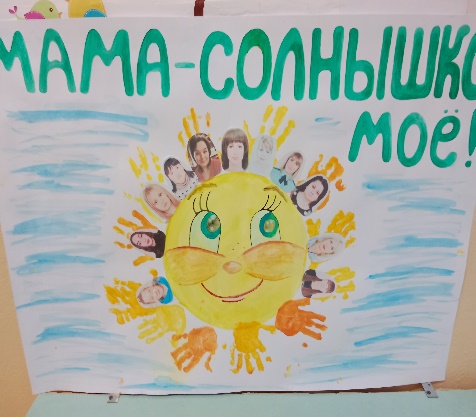 Автор: Буланджи Нина Владимировнавоспитатель                                            г.Приморско-Ахтарск2022 гПояснительная записка.Патриотическое воспитание детей младшего возраста  начинается с близкого окружения ребёнка. Чувство Родины начинается у ребенка с отношения к семье, к самому близкому человеку –  матери, необходимо воспитывать у детей с первых лет жизни. Формирование отношений в своей семье можно считать первым этапом воспитания патриотизма. Средствами воспитания на этом этапе будут выступать: совместная деятельность в семейном кругу,  совместные игры  или помощь родителям на кухне, по дому, во дворе, изготовление подарков своими руками на праздники.  Это формирует внимательное и заботливое отношение к близким людям, развивает эмоциональную сферу малыша, создаёт мотивы поведения. Мастер-класса «Мама – солнышко Моё» позволяет:- развивать внимание, творческое мышление, глазомер;- воспитывает усидчивость, аккуратность, доброжелательность, умение      работать совместно с мамой;- развивается стремление у мамы к совместной деятельности с ребёнком. -воспитывается взаимопонимание, доброжелательное отношение; - создается благоприятная атмосфера для  общения воспитателей и мам, увлеченных общим делом.Цель: воспитание у ребенка любви и привязанности к своей семье.Задачи: воспитывать любовь и уважение к маме, желание доставлять радость близкому, родному человеку; создание у детей представление о празднике «День матери», создание условий для формирования чувства принадлежности к своей семье как основы патриотического воспитания детей раннего возраста.Активизация словаря: мама, добрая, ласковая, хорошая, красивая.Материалы и оборудование: заготовки - цветные силуэты лапок и головы зайчика, соломки, бумажные стаканчики с отверстиями ножницы, двухсторонний скотч, аудиозапись. Поздравительные открытки,  изготовленные детьми, Предварительная работа: рассматривание альбома с фотографиями мам, выпуск стенгазеты «Мама солнышко мое» совместно с детьми, рассказывание стихотворений о маме, рассказывание сказки Е. Прокофьевой «Про маму», беседы: «Мама самый лучший человек», «Мамины помощники», изготовление открытки для мамы, сюжетно-ролевая игра «Дочки-матери»; дидактические игры «Накроем для мамочки стол», «Мамы и детки»; словесные игры «Как зовут мамочку», «Назови ласково»,  «Семья», «Уложим дочку спать», «Покормим дочку», конструирование « Кресло и кровать  для мамочки. Лепка «Печенье для мамочки»;  игровое  упражнения «Подари подарок правильно».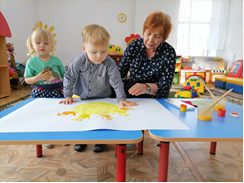  Ход мастер-класса( под музыку В. Шаинского из мультфильма «Мама для Мамонтенка» дети с мамами  парами входят в зал)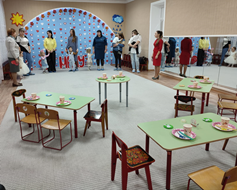 Воспитатель: Добрый вечер, дорогие наши мамы! Добрый вечер наши малыши. Посмотрите,  какие красивые мамочки у вас. У вас самые нежные, добрые, ласковые мамы! Сегодня мы не случайно собрались все вместе. Ведь именно в ноябре отмечается такой праздник, как День мамы. Самое прекрасное слово на земле – мама! Мы с малышами поздравляем вас и желаем вам здоровья. Любви и добра!Мамины руки - это тепло,Мамины песни – нежность и ласка,Мама отведет зло и бедуИ жизнь превратит в прекрасную сказку!Воспитатель: Ребята, а вы хотите спеть песню для мамочек?Ответы детей.(Песня «Маме песенку поем» слова и музыка Т.Папатенко.)      Воспитатель: Эта прекрасная песенка о самом дорогом человеке. Кто это, ребята?Ответы детей Воспитатель: Правильно, это наши мамочки. А вы хотите потанцевать вместе с мамами?Ответы детей.Воспитатель: Приглашаем вас мамочки на веселый танец.(« По кружочку с мамочкой»  Автор Л .Быкадырова, аранжировка С. Пермяковой.)Воспитатель: Мамочки, наши дети приготовили вам сюрприз! Изготовили сами поздравительные открытки.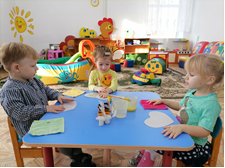 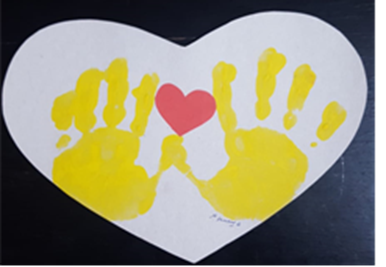 Ребенок: Пусть солнце светит ярко                Пусть улыбнется нам.                Мы принесем подарки                    Для наших милых мам. Ребенок: Мы сделали их сами,                              Хотим вас удивить.                             И в этом светлом зале                             С любовью подарить!(Дети вручают поздравительные открытки мамам.)Воспитатель: Ребята, вашим мамам очень понравились ваши подарки и как вы поете и танцуете для них.  Они вас очень любят и хотят вас тоже порадовать подарками.  Но им нужна ваша помощь. Вы хотите помочь им?Ответы детей.Воспитатель: Тогда  за дело! Приглашаем мам и деток за стол, где имеется весь материал для изготовления игрушки – забавы «Зайчик». Вам понадобится: бумажный стакан с отверстиями вверху по бокам и одно отверстие в центре дна стакана, соломки для коктейля, плоскостные цветные силуэты лапок и головы Зайчика, ножницы, двухсторонний и обыкновенный скотч.   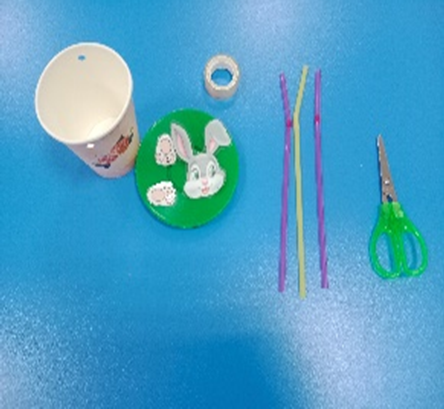                                     (материал)Воспитатель:  берем три соломки, соединяет их обыкновенным скотчем. Две крайние снизу   обрезает  для лапок Зайчика. Соломка, которая находится в середине остается длинной. Ее с внутренней стороны стакана вставляет в отверстие на дне, а две коротких соломки вставляет в верхние боковые отверстия  в стакане,   на концы коротких соломок наклеивается двухсторонний скотч.  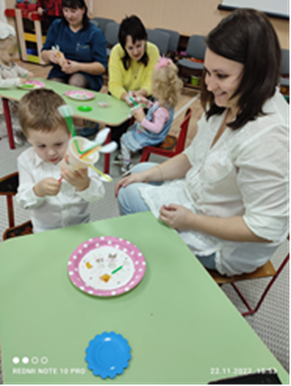 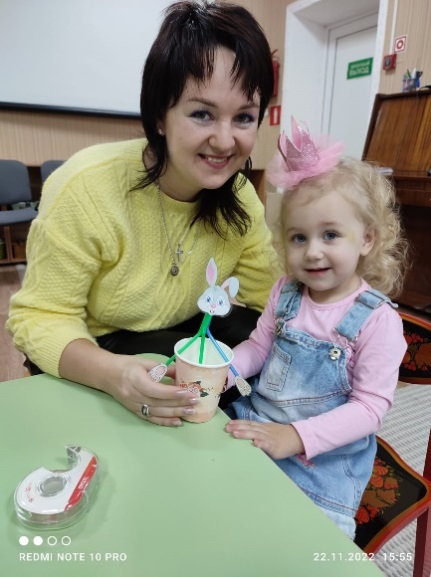 Воспитатель: А теперь, наши малыши приклеивают лапки и голову Зайчику на соломки, они это умеют делать.Воспитатель:  А теперь я предлагаю потянуть  на длинную соломку, выходящую из отверстия дна стакана. Что произошло?Ответы детей.Воспитатель: Лапки Зайчика и голова начинают двигаться. У всех получились веселые и забавные зайчики.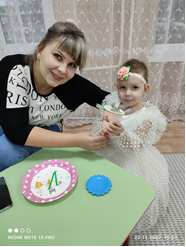 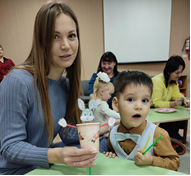 Воспитатель: Я  предлагаю вам мамочки и ребята, всей семьей изготовить дома для зайчика мамочку – зайчиху. Еще раз мы с ребятами поздравляем вас с праздником и желаем здоровья, любви и мира. До новых встреч. 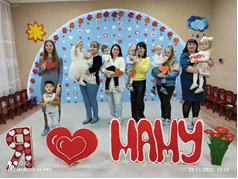 